GGFSC Board Meeting	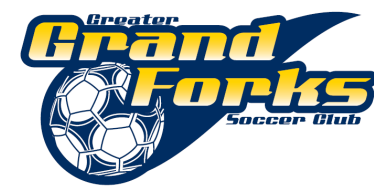 GF Park District office		8:00 pm January 13, 2014Present: 	Erik Myrold, (President)		Byron Stancliff (Vice-President)  Teresa Blilie (Secretary)	 	Denise Simon (Treasurer)Paula Leake (Registrar)		Patty Olsen (Equipment/Uniform Mgr) 	Karna Loyland (Out of Town Tournament Mgr)Julie Vorachek (PR/Web)		Jeanene Swartz (Fundraising)Joan Huus (Team Mgr Coordinator)			Vicky Black (Fields Mgr)Absent: 	DOC vacant, contracted ended 10-31-13Taunya Schleicher (GF Tournament Mgr)Guests:	CJ CanoMeeting called to order by Erik at 8:00 pmApproval of last month’s minutes: motion to approve December 9, 2013 minutes by Jeanene and 2nd by Patty.   Minutes approved.*still need minutes noted from October 6 from someone who were present.Treasurer report:  DeniseAR - $1,184Checking  - $18,008.56Money market -  $22,117.01Registrar report:  PaulaRegistration drive on January 12 brought in 22 additional summer, 15 new club members and 12 for upcoming indoorCurrently 45 boys and 33 girls are registered for summer with more registrations to enter yet from the registration driveRequest to move our monthly meeting to the 3rd Monday of each month, starting at 7:00 pmVice President report:  Bryon Stefanie Webb (sp?) is willing to assist with preseason training and ideas for coaches.  Just need to propose to the club what her time would be worthrecommended 2 coaches per gym for the upcoming indoormotion to approve $1,880 for coaches and gym expenses for indoor by Denise and 2nd by Patty.  Board approvedWeb Update/PR Report:  Julie Website has been updated with the new formsGGFSC now has a twitter account GGFSC also has an email account  greatergrandforkssoccer@yahoo.comJulie will be monitoring twitter and emailJulie will also put together an advertisement sheet of GGFSC for the next public school kids connection releaseFundraising Report:  Jeaneneworking on obtaining a second grant through the Convention Bereauwill be looking at the tents again this summer, adding logos, etcasked the board to start thinking of sponsors for the tournament and to email JeaneneEquipment:  Patty  Needs to set a time to review the 2013 equipment expenses and then submit to DeniseWill get with CJ Cano to determine additional equipment needsRecommended that the website be updated with age bracket ball sizesFields Mgr:  Vikki 2 indoor sessions at Central and 2 held at RRPatty will take responsibility for the transportation of netsTeam Manager Coordinator:  Joan Will be sending out an email to recruit 2014 team managersDOC Report:  vacant  CJ Cano reported an overview of the indoor program and coaching theoryWill consist of high pace, very active, quick transitions, fast footwork, small sided drills, etc. approx. 30 skill with 30 min play.  This will vary by age bracketsGF Tournament report:  Julie/Paula  July 11-13, 2014Small group met to identify additional helpNew Business:Tournaments for 2014 – KarnaDiscussion of tournaments for summerProposal to attend Lakeville, MN rather than Maplewood, MN June 13-15Tri City Tournament – Fargo – June 27-28Grand Forks – July 11-13State in Jamestown July 25-27???Meeting with CT update – ErikJulie motioned for $200 to use towards pancake breakfast fundraiser at Holy Family and 2nd by Denise.   Board approvedSummer Registration drive – Erik/ByronClub is committed to fielding boys and girls at all age levels for summer of 2014GGFSC Tournament 2014:  Julie for TauynaA solid group of club members attended the GF tournament meeting heldVarious committees include fields, volunteers, concessions, marketing, and team bracketingA letter will be drafted to club members and will be sent out for additional helpSoftware update – JulieJulie proposed GGFSC move ahead with Blue Sombrero to host the club websiteDicks sporting goods store covers all costs and in return, their business is advertisedTri-city of Fargo also uses this company Patty motioned to move ahead with using Blue Sombrero to host the club website.  2nd by Denise.  Board approved.Watertown Report – Byron/Pattya very fun timethis tournament was parent organized by Byron, Patty and PaulaPatty suggested rounding up another group of athletes to attend the Frosty’s weekend Feb 22 and Aberdeen, March 7-9.  Point of reference for these weekends will be Patty“gear” information – Bryon/ErikInformational presentation was made by LIDS to Byron and Erik for future uniformsNo risk to the club, no upfront costOther – Motion was made by Julie to move GGFSC monthly meeting to the 3rd Monday of each month with a start time of 7 pm.  2nd by Paula.  Board approvedJulie will continue marketing the campaign for the new GGFSC crest via facebookMotion to adjourn by Erik, 2nd by TeresaAdjournment: 10:12 pm Respectively Submitted,Teresa Blilie, Secretary-GGFSC